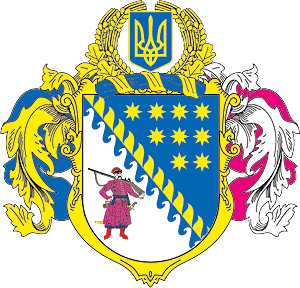 Районні радиМіські ради (міста обласного значення)Районні у місті радиМіські ради  (міста районного значення)Сільські, селищні радиНазва органу місцевого самоврядування, посада в радіПрізвище, ім’я,по батькові посадової особи Поштова адреса,е-mailТелефон(код АМТС)Апостолівська районна радаГолова районної радиМУДРИЙВіктор Олексійович53802, Дніпропетровська обл., Апостолівський р-н., м. Апостолове, вул. Набережна, 18,аprrada@dp.gov.ua(05656)9-15-50Васильківська районна радаГолова районної радиМОЗГОВАТетяна Григорівна52600, Дніпропетровська обл., Васильківський район, смт Васильківка, вул. Партизанська, 150,vasilkivkarada@ukr.net(05639)9-53-28
Верхньодніпровська районна радаГолова районної радиКРАВЧЕНКОАртем Вадимович51600, Дніпропетровська обл., Верхньодніпровський р-н., м. Верхньодніпровськ, пр. Шевченка, 21,Vdrada@dp.gov.ua(05658)6-00-44Дніпровська районна радаГолова районної радиПРУДЕНКОРоман Вікторович52005, Дніпропетровська обл., Дніпровський р-н, смт Слобожанське, вул. Теплична, 5,dneprrada@dp.gov.ua(056(2)27-80-98,753-69-49Криворізька районна радаГолова районної радиЯЦЕНКОВіталій Володимирович50002, Дніпропетровська область, м. Кривий Ріг, вул. Кобилянського, 152,krivrrada@dp.gov.ua(0564)26-08-32Криничанська районна рада Голова районної радиКОБЗАРНаталя Станіславівна52300, Дніпропетровська обл., Криничанський р-н, смт Кринички, вул. М. Грушевського, 2,krnrrada@dp.gov.ua(05654)9-10-97Магдалинівська районна радаГолова районної радиДРОБІТЬКОВолодимир Анатолійович51100, Дніпропетровська обл., Магдалинівський р-н., смт Магдалинівка, вул. Центральна, 46,magrrada@dp.gov.ua(05691)2-12-80 Межівська районна радаГолова районної радиХАЛИМЕНДИКПавло Олексійович52900, Дніпропетровська обл., Межівський р-н., смт Межова, вул. ім. Грушевського, 5,megrrada@dp.gov.ua(05630)6-25-87Нікопольська районна радаГолова районної радиМАТЮКМикола  Степанович53200, Дніпропетровська обл., м. Нікополь, вул. Шевченка, 130,nikrrada@dp.gov.ua(0566(2)5-12-23Новомосковська районна радаГолова районної радиКНИЖНИКНаталія Валеріївна51200, Дніпропетровська обл., м. Новомосковськ, вул. Шевченка, 7,novmrrada@dp.gov.ua(0569(3)38-00-02,7-37-06 Павлоградська районна радаГолова районної радиГРИМАЙЛОНаталя Василівна51400, Дніпропетровська обл., м. Павлоград, вул. Центральна, 98,pavlrrada@dp.gov.ua(05632)6-03-62Петриківська районна радаГолова районної радиКОВАЛЕНКОНаталія  Іванівна51800, Дніпропетровська обл., Петриківський р-н, смт Петриківка, вул. Петра Калнишевського, 69, petrrada@dp.gov.ua(05634)2-27-79Петропавлівська районна радаГолова районної радиПАВЛЕНКО Сергій Григорович 52700, Дніпропетровська обл., Петропавлівський р-н, смт  Петропавлівка, вул. Героїв України, 62,petrrrada@dp.gov.ua  (05631)3-12-45Покровська районна радаГолова районної радиВАСИЛЕНКООлександр Миколайович53600, Дніпропетровська обл., Покровський р-нсмт Покровське, вул. Дмитра Яворницького, 119, pokkkrada@dp.qov.ua(05638)2-12-33П’ятихатська районна радаГолова районної радиГАЛАГАНРаїса Григорівна52100, Дніпропетровська обл., м. П’ятихатки, вул. Садова, 104,pjatrrada@dp.gov.ua(05651)3-08-31Синельниківська районна рада Голова районної радиМАРТИНЕНКОЮрій Іванович 52500, Дніпропетровська обл., м.Синельникове,вул. Богми, 3,sinrrada@dp.gov.ua(05663)4-22-11Солонянська районна радаГолова районної радиКОРЖОлександр Леонідович52400, Дніпропетровська обл., Солонянський р-н.,смт Солоне, вул. Задернюка, 3,solrrada@dp.gov.ua(05669)2-15-57Софіївська районна рада Голова районної радиШЕВЦОВА Надія Дмитрівна53100, Дніпропетровська обл., Софіївський р-н.,смт Софіївка,вул. Незалежності, 58,sofrrada@dp.gov.ua(05650)2-87-34Томаківська районна радаГолова районної радиСКРИПЧЕНКОНаталія Миколаївна53500, Дніпропетровська обл., Томаківський р-н.,смт Томаківка, вул. Лесі Українки, 14, rada_tom@ukr.net(05668)3-10-02Царичанська районна радаГолова районної радиГОРБАЧОВАСвітлана Андріївна51000, Дніпропетровська обл., Царичанський р-н., смт. Царичанка, вул. Театральна, 17,tsarrrada@dp.gov.ua(05690)3-29-15Широківська районна рада Голова районної радиКОКУЛОлександр Анатолійович53700, Дніпропетровська обл., Широківський р-н, смт Широке, вул. Соборна, 107,rayrada_shir@ukr.net(05657)2-90-19Юр’ївська районна радаГолова районної радиБУРЯКОлександр Миколайович51300, Дніпропетровська обл., Юр’ївський р-н., смт Юр’ївка, вул. Центральна, 67,jurrrada@dp.gov.ua(05635)5-16-99Назва органу місцевого самоврядування, посада в радіПрізвище, ім’я,по батькові посадової особи Поштова адреса,е-mailТелефон(код АМТС)Дніпровська міська радаМіський головаФІЛАТОВБорис Альбертович49000, Дніпропетровська обл., м. Дніпро, пр. Дмитра Яворницького, 75,office@dniprorada.gov.ua(056)745-55-01,745-55-37Кам’янська міська радаМіський головаБІЛОУСОВАндрій Леонідович51931, Дніпропетровська обл., м. Кам’янське, майдан Петра Калнишевського, 2miskrada@dndz.gov.ua(0569) 53-30-70Криворізька міська радаМіський головаВІЛКУЛЮрій Григорович50101, Дніпропетровська обл., м. Кривий Ріг, пл. Молодіжна, 1,mvk99@kr.gov.ua(056)                                                                                                                                                                                                                                                                                                                                                                                                                                                                                                                                                                                                                                                                                                                                                                                                                                                         440-05-15Вільногірська міська радаМіський головаВАСИЛЕНКОВолодимир Павлович51700,  Дніпропетровська обл., м. Вільногірськ, вул. Варена, 15, info@vgvyk.dp.ua(05653)5-28-03Жовтоводська міська радаМіський головаАБРАМОВВолодимир Васильович52204,  Дніпропетровська обл., м. Жовті Води, бульвар Свободи, 33,info@gvvyk.dp.ua(05652)5-85-40Марганецька міська радаМіський головаЖАДЬКООлена Анатоліївна53407, Дніпропетровська обл., м. Марганець, вул. Єдності, 29а,mgik@ukrpost.ua(05665)2-20-17Нікопольська міська радаМіський головаФІСАКАндрій Петрович53200, Дніпропетровська обл., м. Нікополь, вул.Електрометалургів, 3,inform@nikopol-mrada.dp.gov.ua(05662)5-04-76Новомосковська міська радаВиконуючий обов’язки міського голови (секретар міської ради)ГОРОШКОСергій Григорович 51200, Дніпропетровська обл., м. Новомосковськ, вул. Гетьманська, 14,info@nmvyk.dp.ua(0569) 7-11-30Покровська міська радаМіський головаШАПОВАЛОлександр Миколайович53300, Дніпропетровська обл., м. Покров, вул. Центральна, 48,info@pkrv.dp.gov.ua(05667)4-30-35Павлоградська міська радаМіський головаВЕРШИНААнатолій Олексійович51400, Дніпропетровська обл., м. Павлоград, вул. Соборна, 95,info@pgvyk.dp.ua(05632)6-04-04 Першотравенська міська радаМіський головаВІННИЦЬКАОксана Рудольфівна52800, Дніпропетровська обл., м. Першотравенськ, вул. Шкільна, 20,info@pershvyk.dp.ua(05633)7-10-61Синельниківська міська радаМіський головаЗРАЖЕВСЬКИЙДмитро Іванович 52500, Дніпропетровська обл., м. Синельникове, вул. Каштанова,14,info@snvyk.dp.ua(05663) 4-35-61Тернівська міська радаМіський головаТАРЕЛКІНВіталій Вікторович 51500,  Дніпропетровська обл., м. Тернівка, вул. Пушкіна, 5-а,info@ternvyk.dp.ua(05636) 7-30-05Назва органу місцевого самоврядування, посада в радіПрізвище, ім’я,по батькові посадової особиПоштова адреса,е-mailТелефон(код АМТС)Амур-Нижньодніпровська районна у місті Дніпрі радаГолова районної у місті радиПЕРМЯКОВОлексій Олександрович49023, м. Дніпро, пр. Мануйлівський, 31,andrada@ukr.net(0562)23-20-84Шевченківська районна у місті Дніпрі радаГолова районної у місті радиАТАМАНЕНКОАртем Віталійович49069, м. Дніпро, вул. Михайла Грушевського, 70,bbrada@ukr.net(056)749-65-46Соборна районна у місті Дніпрі радаГолова районної у місті радиТІМАРЄВАртем Сергійович49027, м. Дніпро, пл. Шевченка, 7,jrr.dp@ua.fm(056)745-15-37Індустріальна районна у місті Дніпрі радаГолова районної у місті радиАЛЕКСЕЙЧЕНКОЮрій Олексійович49081, м. Дніпро, пр. Слобожанський, 8,zag.industrial@meta.ua(056 (2)23-60-12Центральна районна у місті Дніпрі рада Голова районної у місті радиКЛЮЄВАртем Геннадійович49038, м. Дніпро, вул. Князя Ярослава Мудрого, 42,  kirovkadp@i.ua(056)744-17-02Чечелівська районна у місті Дніпрі радаГолова районної у місті радиКЕДАНаталія Василівна49006, м. Дніпро, пр. Пушкіна, 65,kgrdia@gmail.ru(0562)31-84-56Новокадацька районна у місті Дніпрі радаГолова районної у місті радиДЕНИСЕНКООлег Олександрович49064, м. Дніпро, пр. Сергія Нігояна, 77,lensovet@ukr.net(056 (2)32-32-68,Самарська районна у місті Дніпропетровську радаГолова районної у місті радиФЕДЬКОЮрій Михайлович49127, м. Дніпро, вул. 20 - річчя Перемоги, 51, kancelaria_sam@ukr.net(056)728-20-78 Металургійна районна у місті Кривому Розі радаГолова районної у місті радиШАПОВАЛОВГеннадій Анатолійович50069, м. Кривий Ріг, пр. Миру, 42,  dzr_vk@ukrpost.ua(0564)90-16-90Довгинцівська районна у місті Кривому Розі  радаГолова районної у місті радиРАТІНОВІгор Гарійович50086, м. Кривий Ріг, Дніпропетровське шосе,11,dlg_vk@riad.com.ua(0564)71-13-29Покровська районна у місті Кривому Розі радаГолова районної у місті радиКОРИТНІКВолодимир Васильович50014, м. Кривий Ріг, вул. Шурупова, 2,vk@pokrovkr.gov.ua(056)440-32-04 Інгулецька районна у місті Кривому Розі радаГолова районної у місті радиРИЖКОВЄвген Вікторович50026, м. Кривий Ріг,пл. Гірницької слави, 1,ing.zagal104@ukr.net(0564)21-15-33Саксаганська районна у місті Кривому Розі радаГолова районної у місті радиБЕЗЗУБЧЕНКОВалерій Вікторович50071, м. Кривий Ріг, вул. Володимира Великого, 32,  srvk@srvk.gov.ua(0564)64-05-21Тернівська районна у місті Кривому Розі радаГолова районної у місті радиСОЛОД Віталій Михайлович50077, м. Кривий Ріг, вул. Короленка,1а,trnvk@ trnvk.gov.ua(0564)35-14-45Центрально-Міська районна у місті Кривому Розі радаГолова районної у місті радиНЄЖЕНЦЕВСергій Володимирович50000, м. Кривий Ріг, вул. Свято-Миколаївська, 27, cg-ispolkom-zag@mg.dp.ua(0564)92-06-59Назва органу місцевого самоврядування, посада в радіПрізвище, ім’я,по батькові посадової особиПоштова адреса,е-mailТелефон(код АМТС)Апостолівська міська рада Міський головаоб’єднана територіальна громада (далі – ОТГ)НІГАЙСтаніслав Карпович53800, Дніпропетровська обл., Апостолівський р-н., м. Апостолове, вул. Центральна, 65,apostolove@i.ua(05656) 9-11-44Верхньодніпровська міська радаМіський головаКАЛІНІЧЕНКОЛеонід Вікторович51600, Дніпропетровська обл., Верхньодніпровський р-н., м. Верхньодніпровськ, вул. Дніпровська, 88,vmiskrada@gmail.com(05658) 6-05-01Верхівцевська міська радаМіський головаЗАЛУЖНИЙВасиль Федорович51660, Дніпропетровська обл., Верхньодніпровський р-н., м. Верхівцеве,вул. Центральна, 75,verhovtsevo.mr@i.ua(05658)9-11-18Зеленодольська міська радаМіський головаОТГСАВЧЕНКОАндрій Володимирович53860, Дніпропетровська обл., Апостолівський р-н.,  м. Зеленодольськ, вул. Енергетична, 15,gorsovetvk@ukr.net(05655) 6-27-22,6-22-92Перещепинська міська радаМіський головаМАЛИЦЬКИЙВадим Вікторович51220, Дніпропетровська обл., Новомосковський р-н., м. Перещепине, вул. Шевченка, 43,pereshepynskamr@ukr.net(05693) 9-19-90,9-14-09(ф)Підгородненська міська радаМіський головаКУЗЬМЕНКОГалина Василівна52001, Дніпропетровська обл., Дніпровський р-н., м. Підгородне,вул. Центральна, 46,pmrada@i.ua(056)729-16-21П’ятихатська міська радаМіський головаМАЛООКОлег Володимирович52100, Дніпропетровська обл., П’ятихатський р-н, м. П’ятихатки, вул. Садова, 79,pyatmr@і.ua(05651)3-10-77АПОСТОЛІВСЬКИЙ РАЙОН(код АМТС – 05656)АПОСТОЛІВСЬКИЙ РАЙОН(код АМТС – 05656)АПОСТОЛІВСЬКИЙ РАЙОН(код АМТС – 05656)АПОСТОЛІВСЬКИЙ РАЙОН(код АМТС – 05656)Назва органу місцевого самоврядування, посада в радіПрізвище, ім’я,по батькові посадової особиПоштова адресаТелефонГрушівська сільськарада      ОТГСільський головаПОПЕЛЬНЮКВалерій Олексійович53850, Дніпропетровська обл., Апостолівський р-н.,  с. Грушівка, вул. Олександра Довженка, 165-77-70 (ф)Нивотрудівська сільська рада   ОТГСільський головаЛЮБЧЕНКООлександр Олександрович53810, Дніпропетровська обл., Апостолівський р-н., с. Нива Трудова, вул. Каштанова, 65-49-94 (ф)ВАСИЛЬКІВСЬКИЙ РАЙОН   (код АМТС – 05639)ВАСИЛЬКІВСЬКИЙ РАЙОН   (код АМТС – 05639)ВАСИЛЬКІВСЬКИЙ РАЙОН   (код АМТС – 05639)ВАСИЛЬКІВСЬКИЙ РАЙОН   (код АМТС – 05639)Назва органу місцевого самоврядування, посада в радіПрізвище, ім’я,по батькові посадової особиПоштова адресаТелефонВасильківська селищна рада      ОТГСелищний голова ПАВЛІЧЕНКО Сергій Володимирович52600, Дніпропетровська обл., смт Васильківка,вул. Першотравнева, 1409-53-62Письменська селищна радаСелищний головаКРАВЕЦЬЮрій Вікторович52630, Дніпропетровська обл., Васильківський р-н., смт Письменне, вул. Гагаріна, 119-42-42Чаплинська селищна радаСелищний головаМАНЬКООлена В’ячеславівна52663, Дніпропетровська обл., Васильківський р-н.,  смт Чаплине, вул. Центральна, 26  9-36-06Григорівська сільська радаСільський головаРІПАМикола Іванович52660, Дніпропетровська обл., Васильківський р-н.,  с. Григорівка, вул. Миру, 19-52-47Дебальцівська сільська радаСільський головаБОЙКООлександр Миколайович52661, Дніпропетровська обл., Васильківський р-н.,  с. Дебальцеве, вул. Центральна, 349-62-23Добровільська сільська радаСільський головаМАХИНЬКОЛюбов Данилівна52620, Дніпропетровська обл., Васильківський р-н.,  с. Добровілля, вул. Центральна, 429-73-75Зеленогайська сільська радаСільський головаКАРНАУХМикола Володимирович52652, Дніпропетровська обл., Васильківський р-н., с. Зелений Гай, вул. Центральна, 99-76-16Миколаївська сільська радаСільський головаЗДОРОВЕЦЬНадія Іванівна52622, Дніпропетровська обл., Васильківський р-н.,  с. Миколаївка, вул. Центральна, 89-77-44Павлівська сільська радаСільський головаГОРОБЕЦЬВалентина Михайлівна52640, Дніпропетровська обл., Васильківський р-н., с. Павлівка, вул. Центральна, 1009-65-31Шевченківська сільська радаСільський головаЧЕПЕЛЕНКО Наталія Олександрівна52650, Дніпропетровська обл., Васильківський р-н.,  с. Шевченкове, вул. Голондія, 709-31-44ВЕРХНЬОДНІПРОВСЬКИЙ РАЙОН(код  АМТС – 05658) ВЕРХНЬОДНІПРОВСЬКИЙ РАЙОН(код  АМТС – 05658) ВЕРХНЬОДНІПРОВСЬКИЙ РАЙОН(код  АМТС – 05658) ВЕРХНЬОДНІПРОВСЬКИЙ РАЙОН(код  АМТС – 05658) Назва органу місцевого самоврядування, посада в радіПрізвище, ім’я,по батькові посадової особиПоштова адресаТелефонДніпровська селищна радаСелищний головаБЛОХІНАЛариса Василівна51650, Дніпропетровська обл., Верхньодніпровський р-н., смт Дніпровське,вул. 36 Гвардійської Стрілецької дивізії, 144-42-05Новомиколаївська селищна радаСелищний головаКРАМАРІрина Анатоліївна51653, Дніпропетровська обл., Верхньодніпровський р-н., смт Новомиколаївка, вул. Шкільна, 2а9-22-97Боровківська сільська радаСільський головаГЛОБА Тетяна Федорівна51616, Дніпропетровська обл.,  Верхньодніпровський р-н.,  с. Боровківка, вул. Квака, 49-85-49Бородаївська сільська радаСільський головаХИЖНЯКВасиль Сергійович51625, Дніпропетровська Верхньодніпровський р-н.,  с. Бородаївка,вул. Центральна, 89-31-25Водянська сільська радаСільський головаОРЕШЕЧКО Микола  Васильович51630, Дніпропетровська обл., Верхньодніпровський р-н.,  с. Водяне, вул. 78 Гвардійської дивізії, 157-31-18Ганнівська сільська радаСільський головаСИДОРЕНКО Юрій Олександрович51620, Дніпропетровська обл., Верхньодніпровський р-н., с. Ганнівка, вул. Янцева, 617-41-18Дмитрівська сільська радаСільський головаКОСТЮКОВОлександр Олександрович51666, Дніпропетровська обл., Верхньодніпровський р-н.,  с. Дмитрівка,вул. Вишнева, 97-74-44Дніпровокам’янська сільська радаСільський головаБІЛЯВСЬКИЙВолодимир Анатолійович51612, Дніпропетровська обл., Верхньодніпровський р-н., с. Дніпровокам'янка, вул. Центральна, 119-71-30Зарічанська сільська радаСільський головаМУБАРАКШИНВасиль Ільсурович51630, Дніпропетровська обл., Верхньодніпровськийр-н., с. Заріччя, вул. Кленова, 39-01-49Малоолександрівська сільська радаСільський головаСОКОЛ Віктор Миколайович51670, Дніпропетровська обл., Верхньодніпровський р-н., с. Малоолександрівка, вул. Центральна, 459-15-46Мишурино-Різька сільська радаСільський головаЯКІВЕЦЬ Любов Василівна51610, Дніпропетровська обл., Верхньодніпровський р-н., с. Мишурин Ріг, вул. Юдіна, 129-51-22Першотравенська сільська радаСільський головаСТАНЧЕНКООлег Олегович51618, Дніпропетровська обл., Верхньодніпровський р-н., с. Перше Травня, вул. Шевченка, 189-91-26Пушкарівська сільська радаСільський головаРЕДЬКООлександр Володимирович51606, Дніпропетровська обл., Верхньодніпровськийр-н.,  с. Пушкарівка, вул. Ілляшевської, 189-61-43ДНІПРОВСЬКИЙ РАЙОН(код АМТС – 056)ДНІПРОВСЬКИЙ РАЙОН(код АМТС – 056)ДНІПРОВСЬКИЙ РАЙОН(код АМТС – 056)ДНІПРОВСЬКИЙ РАЙОН(код АМТС – 056)Назва органу місцевого самоврядування, посада в радіПрізвище, ім’я,по батькові посадової особиПоштова адресаТелефонОбухівська селищна радаСелищний головаГЕЗЬВасиль Григорович52030, Дніпропетровська обл., Дніпровський р-н., смт Обухівка,вул. Центральна, 35761-16-75,721-85-07( ф)Слобожанська селищна рада    ОТГСелищний головаКАМІНСЬКИЙ Іван Миколайович52005, Дніпропетровська обл., Дніпровський р-н., смт Слобожанське, вул. Василя Сухомлинського, 56-б753-88-24 (ф)Балівська сільська радаСільський головаРИЖАК Валерій Петрович52010, Дніпропетровська обл., Дніпровський р-н., с. Балівка, вул. Центральна, 47 712-71-71,712-71-75Горьківська сільська радаСільський головаБАЄВЛеонід Олександрович52052, Дніпропетровська обл., Дніпровський р-н.,с. Горького, вул. Дружби, 7711-51-10(ф)Любимівська сільська радаСільський головаЖЕЛЯБ'ЄВА Катерина Павлівна52042, Дніпропетровська обл., Дніпровський р-н.,с.Любимівка, вул. Садова, 1Миколаївська сільська радаСільський головаЧОРНААнтоніна Володимирівна52061, Дніпропетровська обл., Дніпровський р-н., с. Миколаївка-1, вул. Центральна, 32 г                          711-55-43Новоолександрівська сільська рада    ОТГСільський головаВІЗІРОлександр Олексійович52070, Дніпропетровська обл., Дніпровський р-н.,с. Новоолександрівка, вул. Сурська, 74712-33-86Олександрівська сільська радаСільський головаПРОКОФ’ЄВПавло Григорович52041, Дніпропетровська обл., Дніпровський р-н., с. Олександрівка, вул. Колгоспна, 1712-60-52 (ф),712-60-70Новотаромська  сільська радаСільський головаТОНКОНОГІван Миколайович52060, Дніпропетровська обл., Дніпровський р-н.,с. Новотаромське, вул. Центральна, 105 711-53-78Партизанська сільська радаСільський головаБУРЯК Іван Миколайович52012, Дніпропетровська обл., Дніпровський р-н., с. Партизанське,вул. Центральна, 7767-49-02Степова сільська радаСільський головаСВІТЛИЧНИЙЮрій Володимирович52050, Дніпропетровська обл., Дніпровський р-н., с. Степове, пров. Шкільний, 2 Сурсько-Литовська сільська рада   ОТГСільський головаАНДРЄЄВГригорій Дмитрович52064, Дніпропетровська обл., Дніпровський р-н., с. Сурсько-Литовське, вул. Польова, 58 711-21-68,
745-15-29Чумаківська сільська радаСільський головаСТЕЦЬВалентина Іванівна52024, Дніпропетровська обл., Дніпровський р-н., с. Чумаки, вул. Шкільна, 17729-22-05КРИВОРІЗЬКИЙ РАЙОН(код АМТС – 056(4)КРИВОРІЗЬКИЙ РАЙОН(код АМТС – 056(4)КРИВОРІЗЬКИЙ РАЙОН(код АМТС – 056(4)КРИВОРІЗЬКИЙ РАЙОН(код АМТС – 056(4)Назва органу місцевого самоврядування, посада в радіПрізвище, ім’я,по батькові посадової особиПоштова адресаТелефонРадушненська селищна радаСелищний головаБОНДАРЕНКО Олександр Вікторович53081, Дніпропетровська обл., Криворізький р-н.,  смт Радушне, вул. Нікопольська, 7477-19-66Христофорівська селищна радаСелищний головаТРОЦЕНКОВолодимир Віталійович53052, Дніпропетровська обл., Криворізький р-н.,  смт Христофорівка, вул. Азарнова, 22477-51-76Софіївська сільська радаСільський головаМЕЛЬНИЧЕНКО Олександр Миколайович53050, Дніпропетровська обл., Криворізький р-н.,  с. Софіївка, вул. Центральна, 103477-51-48Веселівська сільська радаСільський головаКРИВИЙОлексій Володимирович53080, Дніпропетровська обл., Криворізький р-н.,  с. Веселе, вул. Центральна, 1а 477-68-22Вільненська сільська радаСільський головаБОГДАШОВ Микола  Михайлович53032, Дніпропетровська обл., Криворізький р-н.,  с. Вільне, вул. Меліоративна, 1а477-91-48Гейківська сільська рада Сільський головаЄФІМЕНКО Олександра Петрівна53054, Дніпропетровська обл., Криворізький р-н.,  с. Ранній Ранок,  вул. Зелена,1 477-35-90Глеюватська сільська радаСільський головаСЕРГІЄНКО Юрій Олексійович53001, Дніпропетровська обл., Криворізький р-н.,  с. Глеюватка, вул.  Шевченко, 65470-17-27Грузька сільська радаСільський головаУМАНЕЦЬ Наталія Василівна53021, Дніпропетровська обл., Криворізький р-н.,  с. Грузьке, вул.  Молодіжна, 2а477-32-41Златоустівська сільська рада Сільський головаСУХОСТАВСЬКА Зоя Борисівна53073, Дніпропетровська обл., Криворізький р-н., с. Златоустівка,вул. Підстепна, 29а 477-65-24Данилівська сільська радаСільський головаБІЛИЙСергій Володимирович53060, Дніпропетровська обл., Криворізький р-н., с. Данилівка,  вул. Павлова, 3477-67-09Красівська сільська радаСільський головаЧУДНОВЕЦЬІнна Олексіївна53071, Дніпропетровська обл., Криворізький р-н.,  с. Красівське, вул. Центральна, 59г 477-38-40Лозуватська сільська радаСільський головаАРЕФ’ЄВ Віктор Якович53020, Дніпропетровська обл., Криворізький р-н.,  с. Лозуватка, вул. Миру, 69477-40-00Надеждівська сільська радаСільський головаГАНЕЦЬ Ірина Федорівна53042, Дніпропетровська обл., Криворізький р-н.,  с. Надеждівка, вул. Садова, 22477-21-37Недайводська сільська радаСільський головаТРЮХАН Людмила Василівна53012, Дніпропетровська обл., Криворізький р-н.,  с. Недайвода, вул. Рората, 103 477-63-22Новопільська сільська радаСільський головаМЕЛЕТИЧ Володимир Микитович53003, Дніпропетровська обл., Криворізький р-н.,  с. Новопілля, вул. Садова, 46477-72-12Шевченківська сільська радаСільський головаГРИШИНАСвітлана Володимирівна53040, Дніпропетровська обл., Криворізький р-н.,  с.Шевченківське,вул. Софіївська, 1694-74-14Червоненська сільська радаСільський головаТИМОФІЄВ Сергій Миколайович53010, Дніпропетровська обл., Криворізький р-н.,  с. Червоне, вул. Гагаріна, 14477-57-93Чкаловська сільська радаСільський головаОБІЙДИХАТААнатолій Миколайович 53020, Дніпропетровська обл., Криворізький р-н., с. Чкаловка, вул. Гагаріна, 12477-42-82Широківська сільська радаСільський головаСОЛЯНИКМикола Миколайович53070, Дніпропетровська обл., Криворізький р-н.,  с. Широке, вул. Центральна, 1а477-25-88КРИНИЧАНСЬКИЙ РАЙОН(код АМТС – 05654)КРИНИЧАНСЬКИЙ РАЙОН(код АМТС – 05654)КРИНИЧАНСЬКИЙ РАЙОН(код АМТС – 05654)КРИНИЧАНСЬКИЙ РАЙОН(код АМТС – 05654)Назва органу місцевого самоврядування, посада в радіПрізвище, ім’я,по батькові посадової особиПоштова адресаТелефонАулівська селищна рада   ОТГСелищний головаДРАКАІгор Миколайович52310, Дніпропетровська обл.,  Криничанськийр-н.,  смт Аули, вул. ім. Отамана Сірка, 482-54-21Криничанська селищна рада     ОТГСелищний головаЛІСОВИЙІгор Федорович 52300, Дніпропетровська обл.,  Криничанський р-н.,  смт  Кринички, вул. Нагорна, 29-15-61Божедарівська селищна рада   ОТГСелищний головаДЕРКОВолодимир Іванович52323, Дніпропетровська обл.,  Криничанський р-н.,  смт Божедарівка,вул. Чкалова, 17-а2-32-33Адамівська сільська радаСільський головаЛИТВИНЕНКООльга Володимирівна 52334, Дніпропетровська обл., Криничанський р-н.,  с. Адамівка, вул. Центральна, 10а2-52-86Биківська сільська радаСільський головаБОГОМОЛОВЛеонід Леонідович52321, Дніпропетровська обл., Криничанський р-н.,  с. Бикове, вул. Шкільна, 182-37-37Гуляйпільська сільська радасільський головаШМАЛІЙРуслан Іванович52370, Дніпропетровська обл., Криничанський р-н.,  с.  Гуляйполе, вул. Соборна, 70 2-66-16Саксаганська сільська радаСільський головаІВАШИНАІгор Іванович52322, Дніпропетровська обл., Криничанський  р-н.,  с. Саксаганське, вул. Центральна, 22 2-47-44Затишнянська сільська радаСільський головаБУГАЙ Олександр Васильович52363, Дніпропетровська обл., Криничанський р-н.,  с. Затишне, вул. Центральна, 92-85-81Катеринопільська сільська радаСільський головаЛАМЕКІН Олег Миколайович52320, Дніпропетровська обл., Криничанський р-н., с. Катеринопіль,вул. Шкільна, 22-45-10Кудашівська сільська радаСільський головаКАТОЛІЧЕНКОНаталiя Володимирівна52350, Дніпропетровська обл., Криничанський р-н.,  с. Кудашівка, вул. Виконкомівська, 232-43-33Новоселівська сільська радаСільський головаМУЙДІНОВТахір Акбарович 52314, Дніпропетровська обл., Криничанський р-н.,  с. Новоселівка, вул. Миру, 59а2-77-33Преображенська сільська радаСільський головаШОВАВасиль Іванович 52360, Дніпропетровська обл.,  Криничанський р-н., с. Преображенка,вул. Центральна, 34 а 2-63-48Світлогірська сільська радаСільський головаТКАЧЕНКОПавло Володимирович 52340, Дніпропетровська обл.,  Криничанський р-н.,  с. Світлогірське, вул. Виконкомівська, 22-75-17Семенівська сільська радаСільський головаКАРПЮКІгор Сергійович52315, Дніпропетровська обл.,  Криничанський р-н.,  с. Семенівна,вул. Миронівська, 212-81-67Червоноіванівська сільська радаСільський головаМАГОМЕТАОлена Іванівна52330, Дніпропетровська обл.,  Криничанський р-н., с. Червоноіванівка, вул. Центральна, 92-84-44Промінська сільська радаСільський головаДЕЩЕНКООлександр Валерійович52341, Дніпропетровська обл.,  Криничанський р-н., с. Промінь, вул. Шкільна, 1а2-61-33МАГДАЛИНІВСЬКИЙ РАЙОН(код АМТС – 05691)МАГДАЛИНІВСЬКИЙ РАЙОН(код АМТС – 05691)МАГДАЛИНІВСЬКИЙ РАЙОН(код АМТС – 05691)МАГДАЛИНІВСЬКИЙ РАЙОН(код АМТС – 05691)Назва органу місцевого самоврядування, посада в радіПрізвище, ім’я,по батькові посадової особиПоштова адресаТелефонМагдалинівська селищна радаСелищний головаНАЙКОВолодимир Володимирович51100, Дніпропетровська обл., Магдалинівський р-н., смт Магдалинівка, вул. Центральна, 32 2-11-85Бузівська сільська радаСільський головаГЕЙДЕРБорис Ернестович 51120, Дніпропетровська обл., Магдалинівський р-н.,с. Бузівка, вул. Незалежності, 99-35-33Гупалівська сільська радаСільський головаСІЛЬМАННаталія Степанівна51110, Дніпропетровська обл., Магдалинівський р-н.,с. Гупалівка, вул. Центральна, 19-54-21Дмухайлівська сільська радаСільський головаПИЛИПЕНКОВолодимир Миколайович51115, Дніпропетровська обл., Магдалинівський р-н., с. Дмухайлівка, вул. Пушкіна, 42-45-42Жданівська сільська радаСільський головаМАМОНОВВолодимир Пилипович 51142, Дніпропетровська обл., Магдалинівський р-н., с. Жданівка, вул. Центральна, 29-33-13Заплавська сільська радаСільський головаТАЛЬКОМикола Іванович51113, Дніпропетровська обл., Магдалинівський р-н., с. Заплавка, вул. Шкільна, 1 9-95-48Казначеївська сільська радаСільський головаПРУДКОСВИСТІван Васильович51153, Дніпропетровська обл., Магдалинівський р-н.,с. Казначеївка, вул. Назаренка, 1519-75-42Котовська сільська радаСільський головаПУСТОВАОлена Анатоліївна51112, Дніпропетровська обл., Магдалинівський р-н.,с. Котовка, вул. Садова, 1 9-23-35Личківська сільська радаСільський головаЧУПРИНААнатолій Григорович51140, Дніпропетровська обл., Магдалинівський р-н.,с. Личкове, вул. Центральна, 103 9-52-82Мар’ївська сільська радаСільський головаІВКЕВИЧОлексій Володимирович51141, Дніпропетровська обл., Магдалинівський р-н., с. Мар’ївка, вул. Адміністративна, 4 9-31-41Новопетрівська сільська радаСільський головаТЕМЧЕНКОЛариса Миколаївна 51130, Дніпропетровська обл., Магдалинівський р-н.,с. Новопетрівка,вул. Центральна, 5 9-96-72Олександрівська сільська радаСільський головаГУДИМВолодимир Васильович51166, Дніпропетровська обл., Магдалинівський р-н., с. Олександрівка, вул. Поштова, 1 9-61-92Оленівська сільська радаСільський головаЧЕКМЕЗНаталія Миколаївна51105, Дніпропетровська обл., Магдалинівський р-н., с. Оленівка, вул. Центральна, 26а 9-77-19Очеретуватська сільська радаСільський головаГУРТОВИЙ Іван Сергійович51165, Дніпропетровська обл., Магдалинівський р-н., с. Очеретувате,  вул. Акопяна, 19-66-10Першотравенська сільська радаСекретар сільської ради (в.о. сільського голови)КИРИЧЕНКО Світлана Анатоліївна 51163, Дніпропетровська обл., Магдалинівський р-н., с. Першотравенка, вул. Центральна, 909-67-23Поливанівська сільська радаСільський головаБРОВКОТетяна Володимирівна51150, Дніпропетровська обл., Магдалинівський р-н.,с. Поливанівка, вул. Центральна, 22 9-64-45Почино-Софіївська сільська радаСільський головаНОСОВВасиль Васильович51151, Дніпропетровська обл., Магдалинівський р-н., с. Почино-Софіївка, вул. Центральна, 599-65-44Приютська сільська радаСільський головаКОЗИРСЬКИЙ  Віталій Васильович51164, Дніпропетровська обл., Магдалинівський р-н., с. Приют, вул. Центральна, 19-92-43Приорільська сільська радаСільський головаЛИТВИНЕНКООлександр Володимирович51122, Дніпропетровська обл., Магдалинівський р-н., с-ще Приорільське, вул. 40 років Перемоги, 1 9-51-32Топчинська сільська радаСільський головаКОВАЛЬ Володимир Володимирович51132, Дніпропетровська обл., Магдалинівський р-н., с. Топчине, вул. Центральна, 10 9-71-38Чернеччинська сільська радаСільський головаЯЦЕНКОВасиль Григорович 51111, Дніпропетровська обл., Магдалинівський р-н., с. Чернеччина, вул. Гарькавого, 5а9-74-99Шевченківська сільська радаСільський головаДУБРОВСЬКИЙВолодимир Андрійович51160, Дніпропетровська обл., Магдалинівський р-н.,с. Шевченківка, вул. Кутузова, 38 9-63-60МЕЖІВСЬКИЙ РАЙОН(код АМТС – 05630)МЕЖІВСЬКИЙ РАЙОН(код АМТС – 05630)МЕЖІВСЬКИЙ РАЙОН(код АМТС – 05630)МЕЖІВСЬКИЙ РАЙОН(код АМТС – 05630)Назва органу місцевого самоврядування, посада в радіПрізвище, ім’я,по батькові посадової особиПоштова адресаТелефонДемуринська селищна радаСелищний головаПЕТРУШКІНСергій Васильович52921,   Дніпропетровська  обл., Межівський р-н., смт Демурине, вул. Центральна, 169-53-21Межівська селищна рада Селищний головаЗРАЖЕВСЬКИЙВолодимир Миколайович52900, Дніпропетровська обл., Межівський р-н., смт Межова, вул. Грушевського, 9 6-24-63 (ф)Веселівська сільська радаСільський головаКУЖІЛЬНИЙВіктор Іванович52930, Дніпропетровська обл., Межівський р-н., с. Веселе, вул. Капустіна, 49-54-44Зорянська сільська радаСільський головаДОВГОСПИНИЙМикола Іванович52910, Дніпропетровська обл., Межівський р-н., с. Зоряне, вул. Центральна, 239-42-45 (ф)Іванівська сільська радаСільський головаЯРЕМЕНКОВолодимир Анатолійович 52952, Дніпропетровська обл., Межівський р-н., с. Іванівка, вул. Центральна, 54а 9-67-36(ф)Новогригорівська сільська радаСільський головаАЛЕКСЄЄВА Олена Миколаївна52912, Дніпропетровська обл., Межівський р-н., с. Новогригорівка, вул. Центральна, 34 9-45-46Новопавлівська сільська рада    ОТГСільський головаКОНДРАТЮКІнна Іванівна 52950, Дніпропетровська обл., Межівський р-н., с. Новопавлівка, вул. Карпінського, 19 9-93-46Преображенська сільська радаСільський головаКОРХНадія Юріївна52920, Дніпропетровська обл., Межівський р-н.,с. Преображенка, вул. Сонячна, 51	9-51-86Райпільська сільська радаСільський головаТИМОШЕНКОІрина Василівна52940, Дніпропетровська обл., Межівський р-н., с. Райполе, вул. Приозерна, 35 9-66-97Слов’янська сільська радаСільський головаСМОЛЬСЬКА Галина Іванівна52911, Дніпропетровська обл., Межівський р-н., с. Слов’янка, вул. Центральна, 36	9-43-42НІКОПОЛЬСЬКИЙ РАЙОН(код АМТС – 05662)НІКОПОЛЬСЬКИЙ РАЙОН(код АМТС – 05662)НІКОПОЛЬСЬКИЙ РАЙОН(код АМТС – 05662)НІКОПОЛЬСЬКИЙ РАЙОН(код АМТС – 05662)Назва органу місцевого самоврядування, посада в радіПрізвище, ім’я,по батькові посадової особиПоштова адресаТелефонЧервоногригорівська селищна радаСелищний головаНАУМЕНКОВалентина Андріївна53285, Дніпропетровська обл., Нікопольський р-н., смт Червоногригорівка, вул. Ярмарочна, 33 67-15-50,67-16-17(ф)Дмитрівська сільська радаСільський головаПОЛЯНСЬКИЙ Володимир Олексійович53261, Дніпропетровська обл., Нікопольський р-н.,  с. Дмитрівка,вул. Центральна, 94 67-22-10Чистопільська сільська радаСільський головаМЕЛЬОХІНАЛюдмила Петрівна 53253, Дніпропетровська обл., Нікопольський р-н., с. Чістопіль, вул. Шевченка, 5 67-72-8867-72-30(ф)Криничуватська сільська радаСільський головаГОНЧАРОВАСвітлана Юріївна53244, Дніпропетровська обл., Нікопольський р-н., с. Криничувате, вул. Дружби, 3 67-34-25(ф)Лошкарівська сільська радаСільський головаКОВТУНЛюдмила Володимирівна53240, Дніпропетровська обл., Нікопольський р-н., с. Лошкарівка, вул. Центральна, 15а 67-95-83,67-95-95(ф)Приміська сільська радаСільський головаГАРКАВЕНКО Раїса Петрівна53272, Дніпропетровська обл., Нікопольський р-н., с. Приміське,вул. Конторська, 2 69-60-54Новоіванівська сільська радаСільський головаВЕСЕЛОВСЬКАЛілія Олександрівна53260, Дніпропетровська обл., Нікопольський р-н.,с. Новоіванівка, вул. Центральна, 52 г 67-62-25Новософіївська сільська радаСільський головаЧАЙКАЮрій Олексійович53252, Дніпропетровська обл., Нікопольський р-н.,с. Новософіївка, вул. О.Копаниці, 20 67-74-31(ф)Павлопільська сільська радаСільський головаВЕРГУНАнатолій Анатолійович53250, Дніпропетровська обл., Нікопольський р-н.,с. Павлопілля, вул. Центральна, 22 б 67-97-66Першотравневська сільська радаСільський головаХАРІКСвітлана Олександрівна53264, Дніпропетровська обл., Нікопольський р-н.,сел. Першотравневе, вул. Гагаріна, 23 67-67-94,67-68-74Покровська сільська радаСільський головаХНЮКАЛОМикола Вікторович53273, Дніпропетровська обл., Нікопольський р-н., с. Покровське, вул. Калнишевського, 19 б 67-48-90Придніпровська сільська радаСільський головаПРОКОПЕНКО Олександр Анатолійович53280, Дніпропетровська обл., Нікопольський р-н., с. Придніпровське, вул. Вузлова, 9 67-55-12Чкаловська сільська рада   ОТГСільський головаЧЕРНОВ Олександр Антонович 53271, Дніпропетровська обл., Нікопольський р-н., с. Чкалове, вул. Центральна, 61а 67-76-35Шевченківська сільська радаСільський головаЛУКАШВолодимир Миколайович53242, Дніпропетровська обл., Нікопольський р-н., с. Шевченкове, вул. Калинова, 9/267-91-68(ф)Шолоховська сільська радаСільський головаБАЗІЛЄВИЧВіктор Олександрович53254, Дніпропетровська обл., Нікопольський р-н., с. Шолохове, вул. Центральна, 1467-85-66(ф)НОВОМОСКОВСЬКИЙ РАЙОН(код  АМТС– 05693)НОВОМОСКОВСЬКИЙ РАЙОН(код  АМТС– 05693)НОВОМОСКОВСЬКИЙ РАЙОН(код  АМТС– 05693)НОВОМОСКОВСЬКИЙ РАЙОН(код  АМТС– 05693)Назва органу місцевого самоврядування, посада в радіПрізвище, ім’я,по батькові посадової особиПоштова адресаТелефонГвардійська селищна радаСелищний головаЖИЛІНСЬКИЙВолодимир Станіславович51270, Дніпропетровська обл.,  Новомосковський р-н., смт Гвардійське, вул. Гагаріна, 1438-70-30Губиниська селищна радаСелищний головаЗАІКАВіктор Леонідович 51250, Дніпропетровська обл.,  Новомосковський р-н.,  смт Губиниха,  вул. Шевченка, 165-71-32Меліоративненська селищна радаСелищний головаТИЩЕНКОСергій Володимирович51217, Дніпропетровська обл.,  Новомосковський р-н., смт Меліоративне вул. Молодіжна, 294-14-44 (ф)Черкаська селищна радаСелищний головаНІКОЛЮКІНПавло Вікторович 51272, Дніпропетровська обл,  Новомосковський р-н.,  смт Черкаське, вул. Лісна, 15-61-64(ф)Багатська сільська радаСільський головаДЕМИДЕНКООлена Анатоліївна 51224, Дніпропетровська обл., Новомосковський р-н.,  с. Багате, вул. Лісова, 29-21-66Василівська сільська радаСільський головаПИСАРЕНКОЮрій Анатолійович 51273, Дніпропетровська обл., Новомосковський р-н.,  с. Василівка,вул. Героїв України, 15-44-42,5-44-50 (ф)Вільненська сільська радаСільський головаКРАВЧЕНКО Дмитро Анатолійович51260, Дніпропетровська обл., Новомосковський р-н.,  с. Вільне, вул. Перемоги, 23 4-81-37(ф)Голубівська сільська радаСільський головаНЕЗДІЙМИНОГАОлександр Михайлович 51230, Дніпропетровська обл.,  Новомосковський р-н., с. Голубівка,  вул. Лесі Українки, 20 7-74-91(ф)Знаменівська сільська радаСільський головаБАБАЄВВіктор Іванович51280, Дніпропетровська обл., Новомосковський р-н.,  с. Знаменівка, вул. Центральна, 1824-54-42Керносівська сільська рада Сільський головаГОРБАТОКПетро Васильович51226, Дніпропетровська обл., Новомосковський р-н.,  с. Керносівка, вул. Калинова, 209-24-36,9-24-57(ф)Мар’янівська сільська радаСільський головаСАХНЕНКО Надія Олексіївна51261, Дніпропетровська обл., Новомосковський р-н.,  с. Мар’янівка, вул. Центральна, 165-59-36(ф)Миколаївська сільська радаСільський головаПОЛТАВЕЦЬІрина Петрівна51254, Дніпропетровська обл., Новомосковський р-н.,  с. Миколаївка, вул. Центральна, 50а5-07-48Михайлівська сільська радаСільський головаНАПХАНЬКОВіталій Павлович 51254, Дніпропетровська обл., Новомосковський р-н.,  с. Михайлівка,  вул. Центральна, 1а9-23-42Новостепанівська сільська радаСільський головаБРЕУСГригорій Порфирович 51224, Дніпропетровська обл., Новомосковський р-н.,  с. Новостепанівка, вул. Мороза, 445-32-18Орлівщинська сільська радаСільський головаГАЦЕНКОВіктор Васильович 51215, Дніпропетровська обл., Новомосковський р-н., с. Орлівщина,  вул. Покровська, 1 7-37-38(ф)Піщанська сільська радаСільський головаМАЗНИЦЯ Микола  Павлович51283, Дніпропетровська обл., Новомосковський р-н., с. Піщанка, вул. Центральна, 438-61-91Попасненська сільська радаСільський головаРАДЧЕНКОВячеслав Євгенович51242, Дніпропетровська обл., Новомосковський р-н., с. Попасне, вул. Центральна, 63 5-42-41Спаська сільська радаСільський головаГОРБАндрій Іванович51263, Дніпропетровська обл., Новомосковський р-н.,  с. Спаське, вул. Козинця, 815-52-17ПАВЛОГРАДСЬКИЙ РАЙОН(код АМТС – 05632)ПАВЛОГРАДСЬКИЙ РАЙОН(код АМТС – 05632)ПАВЛОГРАДСЬКИЙ РАЙОН(код АМТС – 05632)ПАВЛОГРАДСЬКИЙ РАЙОН(код АМТС – 05632)Назва органу місцевого самоврядування, посада в радіПрізвище, ім’я,по батькові посадової особиПоштова адресаТелефонБогданівська сільська рада     ОТГСільський головаГРИЩЕНКООлексій Григорович51464, Дніпропетровська обл., Павлоградський р-н.,  с. Богданівка, вул. Українська, 35-а20-09-45(ф)Богуславська сільська радаСільський головаПОТАПОВАВалентина  Володимирівна51486,  Дніпропетровська обл., Павлоградський р-н.,с. Богуслав, пров. Партизанський, 1020-09-36Булахівська сільська радаСільський головаГУЗЬІрина Олександрівна 51470, Дніпропетровська обл., Павлоградський р-н., с. Булахівка, вул. Центральна, 16-б5-44-21Вербківська сільська рада   ОТГСільський головаХОЛОДЕНКОЛюбов Пилипівна51453, Дніпропетровська обл., Павлоградський р-н., с. Вербки, вул. Матросова, 20 6-28-08(ф)Карабинівська сільська радаСільський головаМОНАХ Клавдія Василівна51471, Дніпропетровська обл., Павлоградський р-н., с. Карабинівка, вул. Центральна, 28а5-45-73Межиріцька сільська радаСільський головаЛУЦЕНКООлександр Григорович51473, Дніпропетровська обл., Павлоградський р-н., с. Межиріч, вул. Центральна, 101-г 5-74-75Привовчанська сільська радаСільський головаГОЛОСНАОльга Вікторівна51490, Дніпропетровська обл. Павлоградський р-н.,с. Привовчанське, вул. Шкільна, 3220-07-45(ф)Троїцька сільська радаСільський головаЧУПРИНАОлег Олександрович51491, Дніпропетровська обл., Павлоградський р-н.,  с. Троїцьке,  вул. Миру, 15-47-21ПЕТРИКІВСЬКИЙ РАЙОН(код АМТС – 05634)ПЕТРИКІВСЬКИЙ РАЙОН(код АМТС – 05634)ПЕТРИКІВСЬКИЙ РАЙОН(код АМТС – 05634)ПЕТРИКІВСЬКИЙ РАЙОН(код АМТС – 05634)Назва органу місцевого самоврядування, посада в радіПрізвище, ім’я,по батькові посадової особиПоштова адресаТелефонПетриківська селищна радаСелищний головаГАВРИЛЕНКО Ольга Григорівна51800, Дніпропетровська обл., Петриківський р-н., смт Петриківка, вул. Петра Калнишевського, 71 2-13-70Курилівська селищна радаСелищний головаГРЕЧАНОВСЬКИЙ Сергій Іванович51840, Дніпропетровська обл., Петриківський р-н., смт Курилівка, вул. Щаслива, 58 2-78-41Миколаївська селищна радаСелищний головаПОГРЕБНЯКВолодимир Петрович51842, Дніпропетровська обл., Петриківський р-н., смт Миколаївка, вул. Партизанська, 102а 2-75-37Єлизаветівська сільська радаСільський головаГОЛОСНИЙМаксим Ігоревич51831, Дніпропетровська обл., Петриківський р-н., с. Єлизаветівка, вул. Центральна площа, 9 2-31-36Іванівська сільська радаСільський головаНЕГОДАГеннадій Іванович51812, Дніпропетровська обл., Петриківський р-н., с. Іванівка,вул. Центральна, 72 2-57-10Лобойківська сільська радаСільський головаМОЖНИЙ Вадим Дмитрович 51830, Дніпропетровська обл., Петриківський р-н.,с. Лобойківка, вул. Центральна, 922-43-18Хутірська сільська рада Сільський головаЧЕРНУСЬКИЙВолодимир Олександрович51822,  Дніпропетровська обл., Петриківський р-н.,с. Хутірське,  вул. Центральна, 62 2-35-87Чаплинська сільська радаСільський головаВЛАСЕНКОЮрій Федорович51820, Дніпропетровська обл., Петриківський р-н.,  с. Чаплинка, вул. Дружби, 82-52-47Шульгівська сільська радаСільський головаШОВКОПЛЯСОлександр Павлович51810, Дніпропетровська обл., Петриківський р-н., с. Шульгівка,вул. Центральна, 102 2-71-25 ПЕТРОПАВЛІВСЬКИЙ РАЙОН(код  АМТС – 05631)ПЕТРОПАВЛІВСЬКИЙ РАЙОН(код  АМТС – 05631)ПЕТРОПАВЛІВСЬКИЙ РАЙОН(код  АМТС – 05631)ПЕТРОПАВЛІВСЬКИЙ РАЙОН(код  АМТС – 05631)Назва органу місцевого самоврядування, посада в радіПрізвище, ім’я,по батькові посадової особиПоштова адресаТелефонПетропавлівська селищна радаСелищний головаВОЙНОВСергій Володимирович 52700, Дніпропетровська обл., Петропавлівський р-н., смт Петропавлівка, вул. Героїв України, 533-04-51Брагинівська сільська радаСільський головаСІНГУРВасиль Григорович52705, Дніпропетровська обл., Петропавлівський  р-н., с. Богинівка, вул. Шкільна, 72-47-21Васильківська сільська радаСільський головаКУРИЛОМикола Анатолійович52751, Дніпропетровська обл., Петропавлівський р-н., с. Васильківське,вул. Транспортна,  62-31-69Дмитрівська сільська радаСільський головаРУДЕНКО Іван Іванович52740, Дніпропетровська обл., Петропавлівський р-н., с. Дмитрівка, вул. Академіка Сайгака, 152-36-73Лозівська сільська радаСільський головаШКУРКОЛідія Іванівна52750, Дніпропетровська обл., Петропавлівський р-н.,  с. Лозове,  вул. Центральна, 54 2-43-34Миколаївська сільська радаСільський головаОДОЄВЦЕВВіктор Миколайович52744, Дніпропетровська обл., Петропавлівський р-н., с. Миколаївка, вул. Першотравнева, 1822-39-62Олександропільська сільська радаСільський головаВИННИКФедір Миколайович52713, Дніпропетровська обл., Петропавлівський р-н., с. Олександропіль, вул. Центральна, 22-63-17Осадченська сільська радаСільський головаБЕЗМІЛІЦИНАІнна Григорівна52711, Дніпропетровська обл., Петропавлівський р-н., с. Осадче, вул. Чкалова, 172-64-10Петрівська сільська радаСільський головаЛЕМБИШКатерина Дмитрівна52732, Дніпропетровська обл., Петропавлівський р-н., с. Петрівка, вул. Горіхова, 12-69-36Самарська сільська радаСільський головаЄМЕЛЬЯНОВОлександр Дмитрович52722, Дніпропетровська обл., Петропавлівський р-н., с. Самарське, вул. Центральна, 2 3-16-61Троїцька сільська радаСільський головаМАКОГОН Олена Анатоліївна 52723, Дніпропетровська обл., Петропавлівський р-н., с. Троїцьке, вул. Соборна, 14 2-46-81Українська сільська радаСільський головаНОВАКОлександр Олександрович52720, Дніпропетровська обл., Петропавлівський р-н., сел. Українське, вул. Гагаріна, 12-44-21Хорошівська сільська радаСільський головаДОНЧЕНКО Оксана Миколаївна52710, Дніпропетровська обл., Петропавлівський р-н., с. Хороше, вул. Центральна, 152-65-39ПОКРОВСЬКИЙ РАЙОН(код АМТС – 05638)ПОКРОВСЬКИЙ РАЙОН(код АМТС – 05638)ПОКРОВСЬКИЙ РАЙОН(код АМТС – 05638)ПОКРОВСЬКИЙ РАЙОН(код АМТС – 05638)Назва органу місцевого самоврядування, посада в радіПрізвище, ім’я,по батькові посадової особиПоштова адресаТелефонПокровська селищна рада  ОТГСелищний головаСПАЖЕВАСвітлана Анатоліївна53600, Дніпропетровська обл., Покровський р-н.,смт Покровське, вул. Центральна, 202-12-42Просянська селищна радаСелищний головаЗАЛЮБОВСЬКИЙСергій Васильович 53610, Дніпропетровська обл., Покровський р-н., смт Просяна, вул. Центральна, 305-84-80Великомихайлівська сільська рада   ОТГСільський головаДЕГТЯРЬОВСергій Миколайович53621, Дніпропетровська обл., Покровський р-н., с.  Великомихайлівка, вул. Шевченка,  65-33-96Вишнівська сільська радаСільський головаАВАНІСОВАнатолій Володимирович 53642, Дніпропетровська обл., Покровський р-н., с. Вишневе,вул. Дніпровська, 495-86-18Катеринівська сільська радаСільський головаКОРСУНОВСЬКАЛюбов Вікторівна53607, Дніпропетровська обл., Покровський р-н.,  с. Катеринівка, вул. Центральна, 45-61-44Маломихайлівська сільська рада    ОТГСільський головаЗАЙЦЕВАнатолій Вікторович53612,  Дніпропетровська обл.,  Покровський р-н.,с. Маломихайлівка,  вул. Центральна, 305-45-22Орлівська сільська радаСільський головаНАЗАРЕНКОЛюбов Іванівна 53620, Дніпропетровська обл., Покровський р-н.,  с. Орли, вул. Молодіжна, 38-б5-62-21П’ЯТИХАТСЬКИЙ РАЙОН(код АМТС – 05651)П’ЯТИХАТСЬКИЙ РАЙОН(код АМТС – 05651)П’ЯТИХАТСЬКИЙ РАЙОН(код АМТС – 05651)П’ЯТИХАТСЬКИЙ РАЙОН(код АМТС – 05651)Назва органу місцевого самоврядування, посада в радіПрізвище, ім’я,по батькові посадової особиПоштова адресаТелефонВишнівська селищна рада  ОТГСелищний головаВАСИЛЬКОВСЬКАТетяна Василівна52151, Дніпропетровська обл., П’ятихатський р-н., смт Вишневе, вул. Центральна, 476-03-97 (ф)Лихівська селищна рада  ОТГСелищний головаГОРБЕНКО Любов Степанівна 52120, Дніпропетровська обл., П’ятихатський р-н., смт Лихівка, вул. Центральна, 34-13-56 (ф)Біленщинська сільська радаСільський головаШВОРАКВолодимир Степанович 52113, Дніпропетровська обл., П’ятихатський р-н., с. Біленщина, вул. Жалдака, 24 а6-44-23Богдано-Надеждівська сільська радаСільський головаКРЮЧОКОлена Олександрівна52160, Дніпропетровська обл., П’ятихатський р-н., с. Богдано-Надеждівка, вул. Вишнева, 1а6-71-22Виноградівська сільська радаСільський головаОЛІЙНИКВіталій Валентинович52141, Дніпропетровська обл., П’ятихатський р-н., с. Виноградівка,вул. Поштова, 266-51-52Грушуватська сільська радаСільський головаКОТОВАОксана Миколаївна52171, Дніпропетровська обл., П’ятихатський р-н., с. Грушуватка, вул. Шевченка, 36 7-71-46Жовтянська сільська радаСільський головаШУЛЯК Оксана Анатоліївна52130, Дніпропетровська обл., П’ятихатський р-н., с. Жовте,  вул. Чкалова, 306-16-42 (ф)Зорянська сільська радаСільський головаКАРВАЦЬКИЙАнатолій Казимирович52109, Дніпропетровська обл., П’ятихатський р-н., сел. Зоря,вул. Фестивальна, 97-22-48 (ф)Івашинівська сільська радаСільський головаКОВАЛЕНКОНаталія Іллівна52172, Дніпропетровська обл., П’ятихатський р-н., с. Івашинівка, вул. Центральна, 67-31-82Комісарівська сільська радаСільський головаКУЦЕНКОТетяна Дмитрівна52142, Дніпропетровська обл., П’ятихатський р-н., с. Комісарівка, вул. Урожайна, 446-00-47Мар’янівська сільська радаСільський головаКАНДИБА Ольга Володимирівна52180, Дніпропетровська обл., П’ятихатський р-н.,с. Мар’янівка, вул. Миру, 311 7-62-13 Пальмирівська сільська радаСільський головаДІДОКВіктор Іванович 52131, Дніпропетровська обл., П’ятихатський р-н.,с. Пальмирівка, вул. Центральна, 326-31-42Саврівська сільська радаСільський головаБАЛЬВАСТамара Олександрівна 52181, Дніпропетровська обл., П’ятихатський р-н., с. Вільне,  вул. Калинова, 687-62-38Саївська сільська рада Секретар сільської ради  (в.о. сільського голови)ВАЩАКСвітлана Олександрівна52153, Дніпропетровська обл., П’ятихатський р-н., с. Саївка,вул. Центральна, 1 6-81-38Саксаганська сільська рада Сільський головаБАБЕЦЬОлег Іванович52173, Дніпропетровська обл., П’ятихатський р-н., с. Саксагань, вул. Центральна, 14 3-39-70Троїцька сільська радаСільський головаНАБОКАЮлія Миколаївна52110, Дніпропетровська обл., П’ятихатський р-н., с. Троїцьке,вул. Центральна, 466-14-87СИНЕЛЬНИКІВСЬКИЙ РАЙОН(код АМТС – 05663)СИНЕЛЬНИКІВСЬКИЙ РАЙОН(код АМТС – 05663)СИНЕЛЬНИКІВСЬКИЙ РАЙОН(код АМТС – 05663)СИНЕЛЬНИКІВСЬКИЙ РАЙОН(код АМТС – 05663)Назва органу місцевого самоврядування, посада в радіПрізвище, ім’я,по батькові посадової особиПоштова адресаТелефонІларіонівська селищна радаСелищний головаЕКЗАРХОВДмитро Іванович52520, Дніпропетровська обл., Синельниківськийр-н., смт Іларіонове, вул. Робоча, 194-69-60Роздорська селищна рада   ОТГСелищний головаЗАБУДЬКО Сергій Олексійович52532, Дніпропетровська обл., Синельниківський р-н., сел. Роздори,  вул. Горького, 1а4-95-11Славгородська селищна радаСелищний головаСОРОКОВСЬКИЙВасиль Станіславович 52580, Дніпропетровська обл., Синельниківський р-н., смт Славгород, вул. Космонавтів, 304-73-42Варварівська сільська радаСільський головаДУМЕНКОГалина Петрівна 52550, Дніпропетровська обл., Синельниківський р-н., с. Варварівка, вул.  Ювілейна, 76-11-42Василівська сільська радаСільський головаПАСЬКО Наталія Володимирівна52551, Дніпропетровська обл., Синельниківський р-н., с. Василівка-на-Дніпрі, вул. Яворницького, 476-12-36Великомихайлівська сільська радаСільський головаЯРОХОВИЧАнатолій Іванович52571, Дніпропетровська обл., Синельниківськийр-н., с. Великомихайлівка, вул. Центральна, 606-14-17Вільненська сільська радаСільський головаПОЛЯКОВАнатолій Володимирович52513, Дніпропетровська обл., Синельниківськийр-н., с. Вільне, вул. Центральна, 142 6-18-22Гірківська сільська радаСільський головаРИЛЬСЬКАНаталія Володимирівна 52562, Дніпропетровська обл., Синельниківський р-н., с. Гірки, вул. Шевченка, 56-21-31Дерезуватська сільська радаСільський головаПОЗДНЯКОВА Тетяна Григорівна52510, Дніпропетровська обл., Синельниківський р-н., с. Дерезувате, вул. Ходарєва, 1а 6-22-42Дібровська сільська радаСільський головаМІКУНОВСергій Володимирович 52542, Дніпропетровська обл., Синельниківський р-н., с. Діброва, вул. Шкільна, 16-24-18Зайцівська сільська радаСільський головаБОРИСОВАСвітлана Іванівна52514, Дніпропетровська обл., Синельниківський р-н., с. Зайцеве, вул. Кірова, 106-26-36Кислянська сільська радаСільський головаГАЛІЄВ Накіп Габдрашидович52512, Дніпропетровська обл., Синельниківський р-н., с. Кислянка, вул. Виконкомівська, 106-28-42Луб’янська сільська радаСільський головаГРЕЧКО Людмила Іванівна52560, Дніпропетровська обл., Синельниківский р-н., с. Луб’янка, вул. Центральна, 56-31-31Майська сільська радаСільський головаВАРАХОБАНаталія Іллівна52511, Дніпропетровська обл., Синельниківський р-н., с. Майське,  вул. Шевченко, 75-32- 42Мар’ївська сільська радаСільський головаГРИГОР’ЄВА-КИСІЛЬ Наталія Володимирівна 52540, Дніпропетровська обл., Синельниківський р-н., с. Мар’ївка, вул. Українська, 597-35-42Миролюбівська сільська радаСільський головаВАРАВА Анатолій Іванович52570, Дніпропетровська обл., Синельниківський р-н., с. Миролюбівка, вул. Миру, 35а 6-34-31Михайлівська сільська радаСільський головаСУГОНЯЄВКостянтин Володимирович 52552, Дніпропетровська обл., Синельниківський р-н., с. Михайлівка, вул. Центральна, 14-74-90Новогнідська сільська радаСільський головаБУХАНІСТВалерій Олександрович52524, Дніпропетровська обл., Синельниківський р-н., с. Новогніде, вул. Центральна, 274-91-33Новоолександрівська сільська радаСільський головаДМИТРІЄВААлла Василівна 52561, Дніпропетровська обл., Синельниківський р-н., с. Новоолександрівка, вул. Центральна, 27-10-42Писарівська сільська радаСільський головаКРУПСЬКА Людмила Борисівна52534, Дніпропетровська обл., Синельниківський р-н., с. Писарівка, вул. Вишнева, 87-18-31Раївська сільська рада Сільський головаБОЙКОЛюдмила Павлівна 52553, Дніпропетровська обл., Синельниківський р-н., с. Раївка, вул. Центральна, 36 4-68-09Шевченківська сільська радаСільський головаКРАСНОПОЛЬСЬКИЙ Петро Анатолійович52572, Дніпропетровська обл., Синельниківський р-н., с. Шевченківське, вул. Центральна, 43а7-34-14СОЛОНЯНСЬКИЙ РАЙОН(код АМТС – 05669)СОЛОНЯНСЬКИЙ РАЙОН(код АМТС – 05669)СОЛОНЯНСЬКИЙ РАЙОН(код АМТС – 05669)СОЛОНЯНСЬКИЙ РАЙОН(код АМТС – 05669)Назва органу місцевого самоврядування, посада в радіПрізвище, ім’я,по батькові посадової особиПоштова адресаТелефонСолонянська селищна рада ОТГСелищний головаКОПЕЙКО Михайло Мусійович52400, Дніпропетровська обл., смт Солоне, вул. Гагаріна, 72-23-22Новопокровська селищна рада   ОТГСелищний головаСКИБАОлександр Миколайович52441, Дніпропетровська обл., Солонянський р-н., смт Новопокровка, вул. Миру, 11 9-41-49Башмачанська сільська радаСільський головаСЄЛІНМикола Петрович52462, Дніпропетровська обл., Солонянський р-н., с. Башмачка, вул. Центральна, 226-63-32Березнуватівська сільська радаСільський головаГАЛАННіна Іванівна52412, Дніпропетровська обл., Солонянським р-н., с. Березнуватівка, вул. Адміністративна, 17-91-47Військова сільська радаСільський головаПЛАХОТАОлена Олександрівна52472, Дніпропетровська обл., Солонянський р-н.,с. Військове, вул. Миронова, 97-71-31Іверська сільська радаСільський головаМОСКОВЧЕНКО Сергій Володимирович52421, Дніпропетровська обл., Солонянський р-н.,с. Іверське, вул. Кооперативна, 269-34-18Святовасилівська сільська рада    ОТГСільський головаСТЕЦЕНКОВіталій Михайлович52433, Дніпропетровська обл., Солонянський р-н.,сел. Святовасилівка, вул. Центральна, 26-75-93Микільська сільська рада Сільський головаКОПИЛЬЦОВВіталій Миколайович 52470, Дніпропетровська обл., Солонянський р-н.,с. Микільське-на-Дніпрі, вул. Центральна, 46-05-72Олександропільська сільська радаСільський головаМУРКОВИЧ Людмила Іванівна52423, Дніпропетровська обл., Солонянський р-н., с. Олександропіль, вул. Гагаріна, 749-22-41Письмечівська сільська радаСільський головаСАФОНОВОлексій Валентинович52440, Дніпропетровська обл., Солонянський р-н., с. Письмечеве, вул. Шкільна, 659-37-24Привільненська сільська радаСільський головаКУРНОСОВСергій Анатолійович52413, Дніпропетровська обл., Солонянський р-н., с. Привільне, вул. Шевченка, 8а6-83-80Сурсько-Михайлівськасільська радаСільський головаСОКУРВолодимир Іванович52410, Дніпропетровська обл., Солонянський р-н.,  с. Сурсько-Михайлівка, вул. Коржа Микити, 1006-96-26СОФІЇВСЬКИЙ РАЙОН(код – 05650)СОФІЇВСЬКИЙ РАЙОН(код – 05650)СОФІЇВСЬКИЙ РАЙОН(код – 05650)СОФІЇВСЬКИЙ РАЙОН(код – 05650)Назва органу місцевого самоврядування, посада в радіПрізвище, ім’я,по батькові посадової особиПоштова адресаТелефонСофіївська селищна рада   ОТГСелищний головаСЕГЕДІЙ Петро Юрійович 53100, Дніпропетровська обл., Софіївський р-н., смт Софіївка, вул. Шкільна, 19 2-90-71(ф)Девладівська сільська радаСільський головаНЕЛІПАОлена Вікторівна53132, Дніпропетровська обл., Софіївський р-н., сел. Девладове,вул. Привокзальна, 10  2-41-32Вакулівська сільська рада ОТГСільський головаШЕВЦОВАртур Анатолійович 53172, Дніпропетровська обл., Софіївський р-н.,с. Вакулове, вул. 40 років Перемоги, 30 2-31-77 Кам’янська сільська радаСільський головаСТРИБУЛЬОлександр Тимофійович53160, Дніпропетровська обл., Софіївський р-н., с. Кам’янка, вул. Клубна, 11 2-73-71Мар’є-Дмитрівська сільська радаСільський головаШЕВЧЕНКОВіктор Іванович53132, Дніпропетровська обл., Софіївський р-н., с. Мар’є-Дмитрівка, вул. Молодіжна, 22-61-29Миколаївська сільська радаСільський головаКРЮЧКОВВ’ячеслав Миколайович53180, Дніпропетровська обл., Софіївський р-н., с. Миколаївка, вул. Авангардівська, 17  2-52-41(ф)Новоюлівська сільська радаСільський головаМАРТИЛОГАОлександр Станіславович53150, Дніпропетровська обл., Софіївський р-н., с. Новоюлівка, вул. Квітнева, 6Ордо-Василівська сільська радаСільський головаТРОФИМЕНКОВікторія Олегівна53110, Дніпропетровська обл., Софіївський р-н., с. Ордо-Василівка, вул. Весняна, 462-54-01Першотравенська сільська радаСільський головаВОЩИНАНаталя Дмитрівна 53120, Дніпропетровська обл., Софіївський р-н., с. Перше Травня, вул. 30 річчя Перемоги, 602-63-42ТОМАКІВСЬКИЙ РАЙОН(код АМТС – 05668)ТОМАКІВСЬКИЙ РАЙОН(код АМТС – 05668)ТОМАКІВСЬКИЙ РАЙОН(код АМТС – 05668)ТОМАКІВСЬКИЙ РАЙОН(код АМТС – 05668)Назва органу місцевого самоврядування, посада в радіПрізвище, ім’я,по батькові посадової особиПоштова адресаТелефонТомаківська селищна рада ОТГСелищний головаКАЛАШНИКІван Володимирович53500, Дніпропетровська обл., Томаківський р-н., смт Томаківка, вул. Лесі Українки, 17 2-22-45Виводівська сільська радаСільський головаКАЛГАНКОВВасиль Васильович53552, Дніпропетровська обл., Томаківський р-н., с. Виводове, вул. Надії Кулик, 41 3-71-25Вищетарасівська сільська радаСільський головаШУЛЯКРаїса Петрівна53563, Дніпропетровська обл., Томаківський р-н., с. Вищетарасівка, вул. Центральна, 7 3-65-60 Зеленогайська сільська радаСільський головаЛИСЕНКОПавло Вікторович53502, Дніпропетровська обл., Томаківський р-н., с. Зелений Гай, вул. Центральна, 183-97-36Мирівська сільська рада ОТГСільський головаБІЛЕНКОВолодимир Миколайович 53540, Дніпропетровська обл., Томаківський р-н., с. Топила, вул. Правобережна, 493-52-90Новокиївська сільська радаСільський головаНАХМАНОльга Ярославівна53560, Дніпропетровська обл., Томаківський р-н.,с. Новокиївка, вул. Центральна, 2а3-77-47ЦАРИЧАНСЬКИЙ РАЙОН(код АМТС – 05690)ЦАРИЧАНСЬКИЙ РАЙОН(код АМТС – 05690)ЦАРИЧАНСЬКИЙ РАЙОН(код АМТС – 05690)ЦАРИЧАНСЬКИЙ РАЙОН(код АМТС – 05690)Назва органу місцевого самоврядування, посада в радіПрізвище, ім’я,по батькові посадової особиПоштова адресаТелефонЦаричанська селищна рада   ОТГСелищний головаСУМСЬКИЙ Геннадій Вікторович51000, Дніпропетровська обл., Царичанський р-н., смт Царичанка, вул.14-ї Гвардійської дивізії, 103-27-42 (ф),3-22-53Китайгородська сільська радаСільський головаВЕРБИЦЬКАНаталія Іванівна51030, Дніпропетровська обл., Царичанський р-н., с. Китайгород, вул. Китайгородська, 11 2-61-93Ляшківська сільська рада ОТГСільський головаОМЕЛЯН Юлія Вікторівна51012, Дніпропетровська обл., Царичанський р-н., с. Ляшківка, вул. Центральна, 1 6-26-10Могилівська сільська рада ОТГСільський головаДРУЖКО Валерій Володимирович51040, Дніпропетровська обл., Царичанський р-н., с. Могилів,  вул. Панікахи, 3 2-41-05,2-41-88Новопідкрязька сільська радаСільський головаЯВТУШЕНКОІван Михайлович51046, Дніпропетровська обл., Царичанський р-н.,с. Новопідкряж, вул. Комарова, 32 6-22-31Рудківська сільська радаСільський головаВЕКЛЕНКОМихайло Володимирович51031, Дніпропетровська обл., Царичанський р-н., с. Рудка, вул. Шевченка, 36-41-17 (ф)Цибульківська сільська радаСільський головаНОВИЦЬКИЙСергій Васильович51032, Дніпропетровська обл., Царичанський р-н., с. Цибульківка, вул. Шкільна, 56-14-48ШИРОКІВСЬКИЙ РАЙОН(код  АМТС – 05657)ШИРОКІВСЬКИЙ РАЙОН(код  АМТС – 05657)ШИРОКІВСЬКИЙ РАЙОН(код  АМТС – 05657)ШИРОКІВСЬКИЙ РАЙОН(код  АМТС – 05657)Назва органу місцевого самоврядування, посада в радіПрізвище, ім’я,по батькові посадової особиПоштова адресаТелефонМиколаївська селищна радаСелищний головаОЛІЙНИКОВ Степан Степанович53742,  Дніпропетровська обл., Широківський р-н.,  с. Карпівка, вул. Центральна, 97а2-65-42Широківська селищна радаСелищний головаСАГУРАІгор Анатолійович 53700, Дніпропетровська обл., Широківський р-н., смт  Широке,вул. Вишнева,  62-90-99Андріївська сільська радаСільський головаСВИНАРЕНКОВадим Іванович53760, Дніпропетровська обл.,  Широківський р-н., с. Андріївка, вул. Державна, 222-75-01Новолатівська сільська рада  ОТГСільський головаЗУБРІЙ Олександр Олександрович53711, Дніпропетровська обл., Широківський р-н., с. Новолатівка, вул. Шкільна, 7а2-83-31 Новомалинівська сільська радаСільський головаКЛИМЕНКОАндрій  Володимирович 53721, Дніпропетровська обл., Широківський р-н.,  с. Новомалинівка, вул. Центральна, 64а 2-43-14(ф.)Олександрівська сільська радаСільський головаДОНАлла Андріївна53730, Дніпропетровська обл., Широківський р-н.,с. Олександрівка, вул. Центральна, 72-37-44(ф.)Гречаноподівська сільська рада   ОТГСільський головаУСИКГалина Олексіївна53732, Дніпропетровська обл., Широківський р-н., с. Гречані Поди, вул. Степова, 12-33-52Благодатна сільська радаСільський головаПУЗІНВ’ячеслав Вікторович 53751, Дніпропетровська обл.,  Широківський р-н.,  с. Благодатне, вул. Центральна, 22-71-20(ф.)Шестірнянська сільська радаСільський головаСЛЮЗКОНаталія Василівна53761, Дніпропетровська обл., Широківський р-н., с. Шестірня, вул. Центральна, 37 2-81-42(ф.)ЮР’ЇВСЬКИЙ РАЙОН(код АМТС – 05635)ЮР’ЇВСЬКИЙ РАЙОН(код АМТС – 05635)ЮР’ЇВСЬКИЙ РАЙОН(код АМТС – 05635)ЮР’ЇВСЬКИЙ РАЙОН(код АМТС – 05635)Назва органу місцевого самоврядування, посада в радіПрізвище, ім’я,по батькові посадової особиПоштова адресаТелефонЮр’ївська селищна радаСелищний головаДОВБИШВолодимир Іванович51300, Дніпропетровська обл., Юр’ївський р-н.,  смт Юр’ївка, вул. Центральна, 63 5-11-31Варварівська сільська радаОТГСільський головаЧЕПУРНИЙВіктор Миколайович 51325, Дніпропетровська обл., Юр’ївський р-н.,  с. Варварівка,  вул. Миру, 165-02-25,5-03-34 (ф)Жемчужненська сільська радаСільський головаБУБИР Галина Іванівна51327, Дніпропетровська обл., Юр’ївський  р-н.,  с. Жемчужне, вул. Шевченка, 53 5-36-46Новоіванівська сільська радаСільський головаКАЛІНІЧ Олег Єфремович51313, Дніпропетровська обл., Юр’ївський р-н.,  с. Новоіванівка, вул. Центральна, 145-33-21Новов’язівська сільська радаСільський головаКОЛІСНИКПавло Станіславович51323, Дніпропетровська обл., Юр’ївський р-н.,   с. Новов’язівка, вул. Центральна, 16 5-57-45,5-56-45Олександрівська сільська радаСільський головаЧЕРВАТЮК Геннадій Іванович51322, Дніпропетровська обл., Юр’ївський р-н.,  с. Олександрівка, вул. Центральна, 365-52-83Олексіївська сільська радаСільський головаЗЕМЛЯНААлла Іванівна51311, Дніпропетровська обл., Юр’ївський р-н.,  с. Олексіївка, вул. Травнева, 14 5-34-59Преображенська сільська радаСільський головаФЕСЕНКООльга Василівна51315, Дніпропетровська обл., Юр’ївський р-н.,  с. Преображенка, вул. Шкільна, 50 5-35-21Чаплинська сільська радаСільський головаОБРАЗЦОВА Людмила Вікторівна51321, Дніпропетровська обл., Юр’ївський р-н.,  с. Чаплинка,  вул. Каштанова, 14 5-13-83Чернявщинська сільська радаСільський головаПУШКЕЛЯІрина Володимирівна51310 Дніпропетровська обл., Юр’ївський р-н., с. Чернявщина, вул. Тараса Шевченка, 50 5-65-35Шандрівська сільська радаСільський головаВАСЕЦЬКИЙІван Михайлович 51314, Дніпропетровська обл., Юр’ївський р-н., с. Шандрівка, вул. Шевченка, 73 5-66-43м. ДНІПРОДЗЕРЖИНСЬК(0-5692)м. ДНІПРОДЗЕРЖИНСЬК(0-5692)м. ДНІПРОДЗЕРЖИНСЬК(0-5692)м. ДНІПРОДЗЕРЖИНСЬК(0-5692)Назва органу місцевого самоврядування, посада в радіПрізвище, ім’я,по батькові посадової особиПоштова адресаТелефонКарнаухівська селищна радаСелищний голова ФРІСКЕТетяна Василівна51990, ніпропетровська обл., м. Дніпродзержинськ, смт Карнаухівка, вул. Пушкіна, 30в7-99-32,7-96-01 (ф)